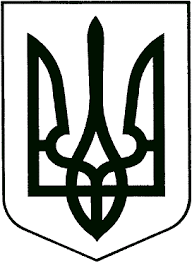 ЗВЯГЕЛЬСЬКИЙ МІСЬКИЙ ГОЛОВАРОЗПОРЯДЖЕННЯ03.11.2023  			                                                                           №315(о)Про створення комісії з обстеженняпошкоджених домоволодінь внаслідокнадзвичайних ситуацій природного характеру на території Звягельської міської територіальної громадиКеруючись пунктом 19, 20 частини 4 статті 42 Закону України «Про місцеве самоврядування в Україні», статтями 19, 22 Кодексу цивільного захисту України, враховуючи звернення громадян з приводу пошкодження домоволодінь внаслідок надзвичайної ситуації природного характеру, з метою фіксації та ліквідації наслідків надзвичайної ситуації1. Створити комісію з обстеження пошкоджених домоволодінь внаслідок надзвичайних ситуацій природного характеру (далі – Комісія) на території Звягельської міської територіальної громади та затвердити її склад згідно додатку.2. Комісії скласти відповідні акти обстеження.3. Контроль за виконанням цього розпорядження покласти на заступника міського голови  Якубова В.О. Міський голова                                                                       Микола БОРОВЕЦЬ	                Додаток                                                                           до розпорядження міського голови                                                          від  03.11.2023    № 315(о)                                                              СКЛАД комісії з обстеження пошкоджених домоволодінь внаслідок надзвичайних ситуацій природного характеру на території Звягельської міської територіальної громадиКеруючий справами 	      виконавчого комітету міської ради                                           Олександр ДОЛЯЯКУБОВ Віталій Олександрович-заступник міського голови, голова комісії;ДАНИЛЮКІлона Миколаївна        -        головний спеціаліст відділу з питань цивільного захисту міської ради, секретар комісії;ЧЛЕНИ КОМІСІЇ:БОЙКО Олексій Іванович-начальник 4 ДПРЗ ГУ ДСНС України в Житомирській області (за згодою);ВОЛИНЕЦЬ Сергій Володимирович-головний спеціаліст відділу внутрішнього аудиту міської ради;ГОДУН Олег Вікторович  -начальник управління житлово-комунального господарства та екології міської ради;КАРІМОВ	-    головний спеціаліст відділу з питань Марат Булатович	цивільного захисту міської ради.головний спеціаліст відділу з питаньцивільного захисту міської ради.СКОРИКРуслан Олександрович  -головний спеціаліст служби містобудівного кадастру управління містобудування, архітектури та земельних відносин міської ради;